                         ҠАРАР                                                                  РЕШЕНИЕОб уточнении бюджета сельского поселения Балышлинский сельсовет.Рассмотрев ожидаемое исполнение бюджета  Сельского поселения Балышлинский сельсовет Совет сельского поселения Балышлинский сельсовет муниципального района Благоварский район  РЕШИЛ:             1. Уточнить бюджет СП Балышлинский сельсовет по доходам и расходам, согласно приложению № 1Глава сельского поселенияБалышлинский сельсовет:                                     Р.Т.Габидуллинд.Сарайлы № 29208.07.2019 г.                                                                                                                                  Приложение №1                                                                                                                                   к решению Совета 	                  от 08.07. 2019г.№ 292                                                                                    Доходы:Башкортостан  РеспубликаhыБлаговар районымуниципаль районыныҢБалышлы ауыл советыауыл   билӘмӘҺе советы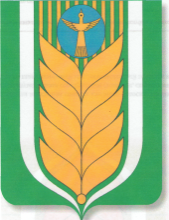 Совет сельского поселенияБалышлинский сельсовет муниципального районаБлаговарский районРеспублики БашкортостанКБКВсегоВсегоВ т.ч по кв.В т.ч по кв.В т.ч по кв.В т.ч по кв.КБКВсегоВсегоIlllllIY'\1170505010\791\0000\180 \ +4119,62+4119,62+4119,62Итого:+4119,62+4119,62+4119,62Расходы:Расходы:Расходы:Расходы:Расходы:Расходы:Расходы:КБККБКВсегоВ т.ч по кв.В т.ч по кв.В т.ч по кв.В т.ч по кв.КБККБКВсегоIllIIlIY\0104\791\23\0\00\02040\244\226.10\ФЗ.131.03.141\\16801\\|013-111210 Подписка \0104\791\23\0\00\02040\244\226.10\ФЗ.131.03.141\\16801\\|013-111210 Подписка      +4119,62+4119,62Итого:Итого:+4119,62+4119,62